PROPOSIÇÕES 01 – Vereador Filipe dos Santos Turatti                 INDICAÇÃO – 001/2022Indico ao Excelentíssimo Senhor Prefeito Municipal em conjunto com a Secretaria Municipal de Esporte Turismo e Lazer, nos termos regimentais e ouvido plenário, que seja feita a instalação de um painel com Qr code que indique rotas dos pontos turísticos do município. 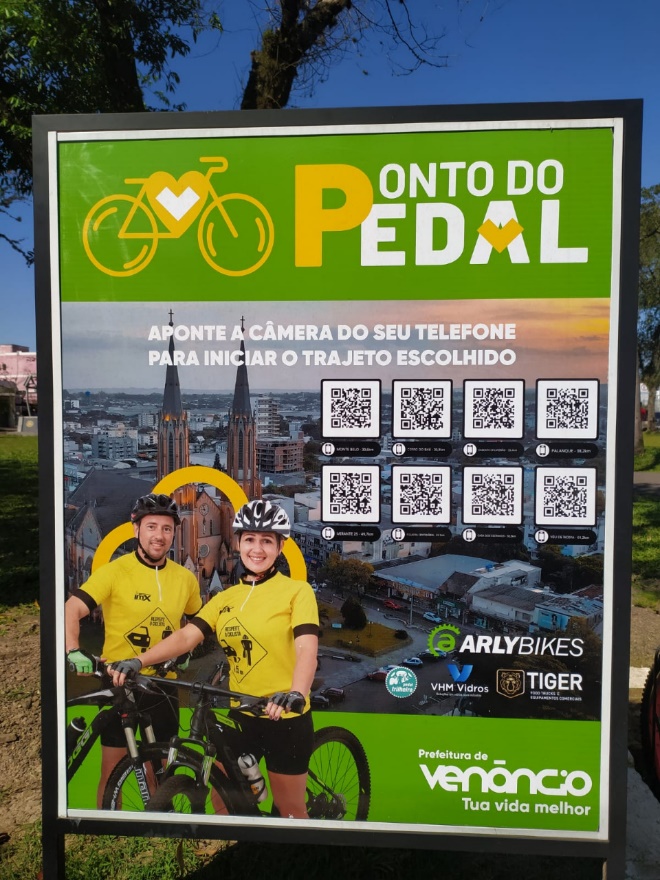                                                 EXEMPLO:        MENSAGEM JUSTIFICATIVA:                           Senhor Presidente:                       Senhores Vereadores:         A presente indicação tem como objetivo fomentar o esporte e turismo no munícipio, a instalação de um painel com Qr code em um ponto estratégico da cidade trará maior visibilidade dos locais para pratica de ciclismo e também de pontos turísticos em nosso munícipio.Atenciosamente,Bom Retiro do Sul, 19 de setembro de 2022.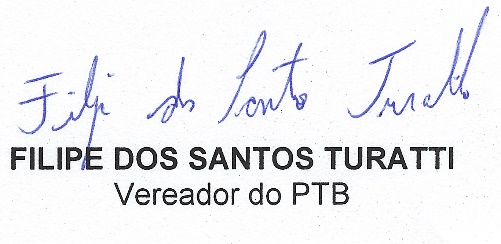 